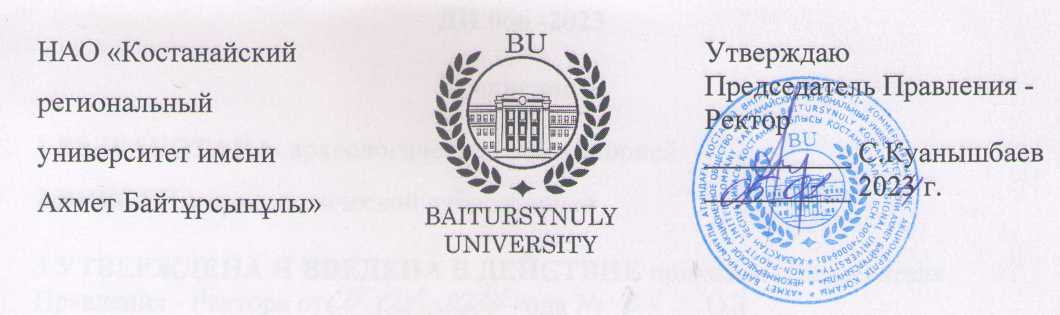 ДОЛЖНОСТНАЯ ИНСТРУКЦИЯСТАРШИЙ НАУЧНЫЙ СОТРУДНИКАРХЕОЛОГИЧЕСКой ЛАБОРАТОРИиДИ 066 -2023КостанайПредисловие1 РазработанА  археологической лабораторией2 ВНЕСЕНА археологической лабораторией3 УтвержденА и введенА в действие приказом Председателя Правления - Ректора от 05.01.2024 года № 04 ОД4 Разработчик: А.Логвин – заведующий археологической лабораторией, доктор PhD 5 Эксперт:C. Исмаилов – заведующий кафедрой социально-гуманитарных дисциплин, кандидат исторических наук.6 Периодичность проверки					3 года7 ВВЕДЕНА: впервые.Настоящая должностная инструкция не может быть полностью или частично воспроизведена, тиражирована и распространена без разрешения Председателя Правления-Ректора НАО «Костанайский региональный университет имени Ахмет Байтұрсынұлы».© Костанайский региональный университет имени Ахмет Байтұрсынұлы, 2023СодержаниеГлава 1. Область применения1. Настоящая должностная инструкция определяет и устанавливает требования к деятельности старшего научного сотрудника археологической лаборатории НАО «Костанайский региональный университет имени Ахмет Байтұрсынұлы», регламентирует его обязанности, права, ответственность и условия для его эффективной деятельности.2. Должностная инструкция разработана в соответствии с действующим законодательством РК, стандартом организации СО 064-2022 Стандарт организации. Порядок разработки, согласования и утверждения положений подразделений и должностных инструкций. Глава 2. Нормативные ссылки 3. Настоящая Должностная инструкция разработана в соответствии со следующими нормативными документами:Трудовой кодекс РК от 23 ноября 2015 г. № 414-V;Закон РК «Об образовании» от 27 июля 2007 г. №319-III;Устав НАО «Костанайский региональный университет имени А.Байтурсынова», утвержденный приказом Председателя Комитета государственного имущества и приватизации Министерства финансов Республики Казахстан от 05 июня 2020 года № 350, с изменениями от 03.10.2023;СО 081-2022 Стандарт организации. Делопроизводство;ДП 082-2022 Документированная процедура. Управление документацией;СО 064-2022 Стандарт организации. Порядок разработки, согласования и утверждения положений подразделений и должностных инструкций;ПР 074-2022 Правила. Конкурсное замещение вакантных должностей административно-управленческого персонала.Глава 3. Обозначения и сокращения 4. В настоящей должностной инструкции применяются следующие сокращения: РК – Республика Казахстан;НАО КРУ имени Ахмет Байтұрсынұлы, КРУ, Университет – Некоммерческое акционерное общество «Костанайский региональный университет имени Ахмет Байтұрсынұлы»;ДП – документированная процедура;СО – стандарт организации; ДИ – должностная инструкция;ОУП – отдел управления персоналом.Глава 4. Общие положения5. Старший научный сотрудник археологической лаборатории относится к категории специалистов вуза.6. Старший научный сотрудник археологической лаборатории назначается на должность на основании приказа Председателя Правления-Ректора Университета по представлению заведующего лабораторией. Освобождение от должности осуществляется в соответствии с трудовым законодательством РК. На период отсутствия старшего научного сотрудника археологической лаборатории его обязанности исполняет лицо, на которое приказом Председателя Правления-Ректора будут возложены обязанности. Данное лицо приобретает соответствующие права и несет ответственность за качественное и своевременное исполнение возложенных на него обязанностей.7. Старший научный сотрудник археологической лаборатории в своей деятельности руководствуется действующим законодательством РК, Уставом КРУ, нормативными документами и методическими материалами по направлению деятельности, внутренними и организационно-распорядительными документами Университета и настоящей должностной инструкцией.8. Старший научный сотрудник археологической лаборатории подчиняется непосредственно заведующему археологической лабораторией.Глава 5. ОписаниеПараграф 1.	 Квалификационные требования 9. На должность Старшего научного сотрудника археологической лаборатории  назначается лицо, соответствующее следующим квалификационным требованиям:Образование: высшее профессиональное, историческое;Стаж работы: опыт научной работы не менее трех лет. Особые требования: наличие степени кандидата исторических наук или доктора PhD по специальности «Археология и этнология».Параграф 2. Должностные обязанности10. Старший научный сотрудник археологической лаборатории для выполнения возложенных на него трудовых функций обязан:осуществлять научное руководство группой работников при исследовании самостоятельных тем, а также разработок, являющихся частью (разделом, этапом) темы, или проводить научные исследования и разработки как исполнитель наиболее сложных и ответственных работ;разрабатывать планы и методические программы проведения исследований и разработок;организовывать сбор и изучение научно-технической информации по теме, проводить анализ и теоретическое обобщение научных данных, результатов экспериментов и наблюдений;проверять правильность результатов, полученных сотрудниками, работающими под его руководством;принимать участие в повышении квалификации кадров;внедрять результаты проведенных исследований и разработок;проводить научные исследования и разработки по отдельным разделам (этапам, заданиям) темы в соответствии с утвержденными методиками;участвовать в выполнении экспериментов, проводить наблюдения и измерения, составлять их описание и формулировать выводы;изучать научно-техническую информацию, отечественный и зарубежный опыт по исследуемой тематике;составлять отчеты (разделы отчета) по теме или ее разделу (этапу, заданию);соблюдать Правила внутреннего распорядка Университета;совместно с трудовым коллективом (представителями работников) обеспечивать на основе принципов социального партнерства разработку, заключение и выполнение коллективного договора, соблюдение трудовой и производственной дисциплины; исполнять поручения Председателя Правления-Ректора, Совета директоров, проректора, декана факультета социально-гуманитарных наук, заведующего кафедрой социально-гуманитарных дисциплин непосредственного руководителя; соблюдать трудовую и исполнительскую дисциплину, Правила внутреннего распорядка, Правила и нормы охраны труда, технику безопасности и противопожарной защиты.Параграф 3. Права11. Старший научный сотрудник археологической лаборатории имеет право:избираться и быть избранным в коллегиальные органы Университета;участвовать в работе коллегиальных органов, совещаний, семинаров, проводимых Университетом; запрашивать от структурных подразделений информацию и материалы в объемах, необходимых для осуществления своих полномочий;в случае служебной необходимости пользоваться информацией баз данных структурных подразделений Университета;на профессиональную подготовку, переподготовку и повышение своей квалификации;требовать от руководства Университета организационного и материально-технического обеспечения своей деятельности, а также оказания содействия в исполнении своих должностных обязанностей и прав;пользоваться услугами социально-бытовых, лечебных и других подразделений университета в соответствии с Уставом Университета и Коллективным договором;вносить предложения по рациональному использованию материальных ресурсов, рацпредложения по своей работе;осуществлять взаимодействие с другими специалистами и лаборантами подразделения; требовать от руководителя археологической лаборатории выполнения мер и мероприятий по обеспечению техники безопасности и охраны труда.Параграф 4. Ответственность12. Старший научный сотрудник археологической лаборатории несет ответственность за:нарушение Трудового кодекса Республики Казахстан, Устава НАО «Костанайский региональный университет имени Ахмет Байтұрсынұлы», Правил внутреннего распорядка, Положения об оплате труда, Положения подразделения и других нормативных документов;разглашение коммерческой и служебной тайн или иной тайны, охраняемой законом, ставшей известной в ходе выполнения должностных обязанностей;разглашение персональных данных работников Университета; соответствие действующему законодательству визируемых документов; обеспечение сохранности имущества, находящегося в подразделении; организацию оперативной и качественной подготовки документов, ведение делопроизводства в соответствии с действующими правилами и инструкциями. 13. За ненадлежащее исполнение должностных обязанностей и нарушение трудовой дисциплины старший научный сотрудник археологической лаборатории несет ответственность в порядке, предусмотренном действующим законодательством РК.Параграф 5. Взаимоотношения	14. В процессе исполнения должностных обязанностей при решении текущих вопросов старший научный сотрудник археологической лаборатории:1) получает задания, поручения от заведующего археологической лабораторией и согласовывает сроки их исполнения;2) запрашивает у других структурных подразделений информацию и документы, необходимые для выполнения своих должностных обязанностей;3) представляет по истечении указанного срока информацию о выполненном задании и поручении.Глава 6. Порядок внесения изменений15. Внесение изменений в настоящую ДИ осуществляется по инициативе автора ДИ, заведующего археологической лабораторией, начальника ОУП, проректора по исследованиям, инновациям и цифровизации и производится в соответствии с ДП 082-2022 Документированная процедура. Управление документацией. Глава 7. Согласование, хранение и рассылка16. Согласование, хранение и рассылка ДИ должны производиться в соответствии с ДП 082-2022 Документированная процедура. Управление документацией.17. Настоящая ДИ согласовывается с проректором по исследованиям, инновациям и цифровизации, начальником отдела правового обеспечения и государственных закупок, начальником отдела управления персоналом и начальником отдела документационного обеспечения.18. Рассылку проекта настоящей ДИ экспертам, указанным в предисловии, осуществляют разработчики.19. Должностная инструкция утверждается приказом Председателя Правления-Ректора КРУ.20. Подлинник настоящей ДИ вместе с «Листом согласования» передается на хранение в ОУП по акту приема-передачи.21. Рабочий экземпляр настоящей ДИ размещается на сайте Университета с доступом из внутренней корпоративной сети.НАО «Костанайскийрегиональный университет имениАхмет Байтұрсынұлы»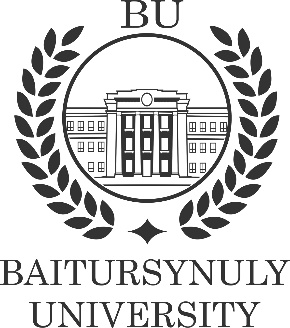 УтверждаюПредседатель Правления - Ректор __________ С.Куанышбаев__________ 2023 г.1 Область применения…………………………………………………………...42 Нормативные ссылки ………………………………………………………….43 Обозначения и сокращения……………………………………………………4 Общие положения…………………………………………………………...…455 Описание……………………………………………………………….……....5 §1. Квалификационные требования………………………………….	………..5 §2. Должностные обязанности………………………………………………....5 §3. Права…………………………………………………………………...…….6 §4. Ответственность………………………………………………………...…..7 §5. Взаимоотношения………………………………………….......................…86 Порядок внесения изменений………………………………………………….87 Согласование, хранение и рассылка……………………………………..........8